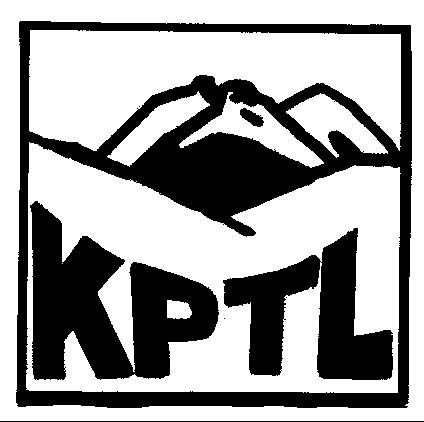 Klub pribylinských                                                            P O Z V Á N K Aturistov a lyžiarovAkcia:                     A.  Pribylinský lyžiarsky pochod Podbanské - Pribylina                                         (približne  12 km)                                 B. Pre tých, ktorí si na celý pochod netrúfajú, bude pripravená trasa                                        s nástupom  na Potôčkách (zastávka SAD na 3 km)                                       a pokračovaním pod Suchý Hrádok, kde sa napojí na trasu z                                       Podbanska.                                      (približne 8 km bez väčšieho stúpania a klesania)Termín:                   nedeľa  22. januára 2017     Spoločný odchod:   o 10:00  h  autobusom spred kultúrneho domu Organizátori:           výbor KPTL  (informácie Michal Králik 0908 217622)Poznámka:               Cieľ pochodu je v hostinci U Líbika, kde budú podané párky a čaj.                                  Poplatok od nečlenov  KPTL 2,- €. Pre členov KPTL a deti do 12 rokov                                  zdarma.                                  Predpoveď počasia je dobrá. Ak by napriek tomu došlo k zmene,                                  bude pochod odvolaný najneskôr vo štvrtok.Výstroj:                     bežecké lyže a normálne oblečenie k lyžiarskej turistikeKaždý sa zúčastňuje akcií KPTL na vlastné nebezpečenstvo !